Логопед консультирует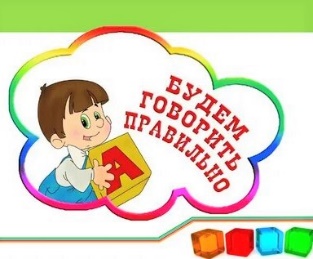 Как правильно формировать речьРечь — это продукт работы мышц и органов речевого аппарата, и, как и в случае тренировки любой другой мышцы, речь нужно развивать последовательными и регулярными занятиями. Поговорим об этих занятиях и об упражнениях, которые нужно включить в ежедневную «речевую зарядку» ребенка.Отзывайтесь на гуление и лепет ребенка, подражайте его звукам, повторяйте их.Говорите с малышом, когда ухаживаете за ним: пеленаете, кормите, купаете. Разговаривайте с ним в течение всего дня.Читайте яркие разноцветные книжки каждый день.Повторяйте короткие ритмичные стишки, потешки.Учите ребенка именам близких людей и названиям всех окружающих его предметов.Берите кроху с собой в новые места, бывайте с ним в разных ситуациях.Обращайте внимание ребенка на различные объекты, которые издают звуки (животные, птицы, транспорт и т. д.).Поощряйте попытки ребенка произносить новые слова.«Проговаривайте» с малышом новые ситуации, в которых он оказывается, до, во время и после события.Смотрите на кроху, когда разговариваете с ним.Детально и красочно описывайте ребенку, что он слышит, видит, делает и чувствует.Ставьте малышу детские песенки и сказки.Разговаривая со своим маленьким собеседником, не подражайте детскому произношению, следите, чтобы ваша речь была четкой, выразительной (но без сюсюканий), грамотной, простой и ясной.Хвалите ребенка каждый раз, когда он сам инициирует общение с вами.Следите за тем, чтобы малыш не обозначал окружающие предметы звукопроизношениями. Родители могут употреблять упрощенные формы слов «дай», «ам-ам», «ту-ту» при общении с ребенком до года. Это поможет ему включиться в процесс развития речи. Потом желательно упрощенные слова сопровождать правильными названиями. Он увидел поезд: «Ту-ту!» — мама отреагировала: «Да, поезд поехал». Малыша спрашивают: «Кто это?» — он отвечает: «Гав-гав», — мама объясняет, что «гав» говорит животное «собака».Обязательно исправляйте ошибки в речи малыша, делайте это тактично, иначе ребенок может потерять к вам доверие.Обогащайте упрощенную речь ребенка: «Еще сок», — «Таня хочет еще апельсинового сока».Выбирайте не повествовательный, а описательный стиль общения («Вон летит ворона» — «Посмотри, вон над тем домом летит ворона. Она черная и умеет громко каркать»).Выслушивайте ответы ребенка на ваши вопросы, поощряйте его попытки высказаться.Помогайте малышу учиться слушать и выполнять инструкции через простые просьбы, называя последовательность действий (лучше в игровой форме): «Сходи в свою комнату и принеси мишку».Для развития речевых способностей ребенка очень важна игровая деятельность, через которую малыш познает окружающую его реальность. Поэтому играйте с малышом!Включайте ребенка не только в игру, но и в реальное взаимодействие со всеми членами семьи. Обязательно давайте крохе полезные поручения. Передавайте через него просьбы к другим взрослым. Благодарите за помощь.Каждый день читайте; возможно, чтение должно стать частью вечернего ритуала отхода ко сну.Всегда внимательно слушайте, когда ребенок говорит с вами.Объясняйте малышу, о чем вы думаете, что планируете, делаете, как рассуждаете.Задавайте ребенку вопросы, стимулируя его к размышлениям, побуждайте его к ответам.Обсуждайте с малышом, как он провел день в детском саду, как прошла ваша совместная прогулка. Поиграв с ребенком, вспоминайте самые интересные моменты.Пользуйтесь наглядным материалом. Детям трудно воспринимать слова, оторванные от изображения.Показывайте ребенку, что вы внимательно его слушаете: кивайте, улыбайтесь, отвечайте на его вопросы.И главное: поддерживайте все начинания малыша, хвалите его даже за незначительные успехи.Важно, чтобы у мамы (или другого заботящегося о малыше взрослого), несмотря на загруженность, сохранялся позитивный настрой на жизнь и общение. Поэтому берегите себя, мамы, старайтесь выкраивать минуты отдыха и переключаться на встречи с друзьями, любимые книги, походы в театр. Это нужно не только вам, но и вашему малышу!На что обратить вниманиеДети развиваются по-разному, и даже самые талантливые говоруны могут освоить все необходимые навыки в своей возрастной категории, только когда достигнут ее верхней границы. Поэтому нормы своевременного развития не всегда служат надежными ориентирами для понимания того, правильно ли овладевает речью конкретный ребенок.